UL Student Life 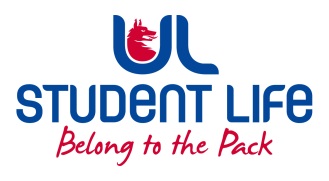  STUDENT EXECUTIVE COMMITTEE REPORTRole / Position:Societies OfficerSocieties OfficerAuthor:KatieKatieDate:20/10/202220/10/2022Audience :UL Student Council ExecUL Student Council ExecAction:ApproveApproveGoalsGoalsGoalsGoalsMain GoalsMain GoalsProgress (what have you achieved since the last Council meeting)Progress (what have you achieved since the last Council meeting)PolicyPolicyRequested to re-educate Clubs and Societies on the Drink and Drugs policyRequested to re-educate Clubs and Societies on the Drink and Drugs policyStrengthen engagement with SocietiesStrengthen engagement with SocietiesFeedbackFeedbackSocieties feedback for change - Developing an anonymous form / survey and follow up forum with members in Week 10Societies feedback for change - Developing an anonymous form / survey and follow up forum with members in Week 10EngagementEngagementEncourage members to use C&S Council to raise their concerns and engage with agenda itemsEncourage members to use C&S Council to raise their concerns and engage with agenda itemsC&S Exec report at C&S Council week 7C&S Exec report at C&S Council week 7Other Achievements since last CouncilOther Achievements since last CouncilOther Achievements since last CouncilOther Achievements since last CouncilC&S ExecC&S ExecApproval of new Clubs & Societies to be voted on in C&S Council week 9Approval of new Clubs & Societies to be voted on in C&S Council week 9Special Applications - Approval of applications from Clubs and Socs and encouraging others to apply for fundingSpecial Applications - Approval of applications from Clubs and Socs and encouraging others to apply for fundingRequested space for a roundtable conversation at every C&S Council to encourage conversation and positive actionRequested space for a roundtable conversation at every C&S Council to encourage conversation and positive actionAwardsAwardsContinuing to update the application processContinuing to update the application processAttendance at events/meetings and actions taken or agreedAttendance at events/meetings and actions taken or agreedAttendance at events/meetings and actions taken or agreedAttendance at events/meetings and actions taken or agreedAttended Student Forum, C&S Council, C&S Exec, Student Council, UL Student Exec, Student WalkoutAttended Student Forum, C&S Council, C&S Exec, Student Council, UL Student Exec, Student WalkoutPlans before the next meetingPlans before the next meetingPlans before the next meetingPlans before the next meetingAction/work areaAction/work areaWhat I hope to achieveWhat I hope to achieveMake a planMake a planTake feedback from Societies and develop a strong engagement plan and strategy for semester 2Take feedback from Societies and develop a strong engagement plan and strategy for semester 2EducationEducationContinue to educate and inform the Wolves community of rules, roles etc.Continue to educate and inform the Wolves community of rules, roles etc.Student EngagementStudent EngagementStudent EngagementStudent EngagementType of Engagement (Meeting, event etc)Type of Engagement (Meeting, event etc)Purpose and anything to report onPurpose and anything to report onC&S Council outreachC&S Council outreachSpoke at C&S council (Introduced myself and urged societies to come to me with any issues or questions)Spoke at C&S council (Introduced myself and urged societies to come to me with any issues or questions)EmailEmailSetting up a Societies Officer email address for direct contact with membersSetting up a Societies Officer email address for direct contact with membersMedia engagement and external relationsMedia engagement and external relationsMedia engagement and external relationsMedia engagement and external relationsEngagement (Press, other organisations etc)Engagement (Press, other organisations etc)Purpose and anything to report onPurpose and anything to report on Instagram InstagramWolfpack Wednesday - Designed a weekly post to go out promoting Societies good news and updates on UL Wolves InstagramWolfpack Wednesday - Designed a weekly post to go out promoting Societies good news and updates on UL Wolves Instagram